ANEXO VFICHA DE AVALIAÇÃO DO ESTÁGIO CURRICULAR OBRIGATÓRIO(Documento a ser entregue a Coordenação de Estágio do Design ao final do período de estágio)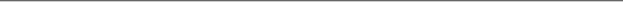 Critérios para avaliação do relatório de estágio:• Cumprimento das tarefas programadas no plano de atividades entregue;• Alcance dos objetivos;• Análise do parecer da concedente;• Estrutura e articulação do relatório de estágio.Acadêmico:Acadêmico:Acadêmico:Curso de Bacharelado em DesignHabilitação (   ) DI                 Habilitação (   ) DGCurso de Bacharelado em DesignHabilitação (   ) DI                 Habilitação (   ) DGCurso de Bacharelado em DesignHabilitação (   ) DI                 Habilitação (   ) DGLocal de estágio:Ano/semestre de conclusão do estágio:Ano/semestre de conclusão do estágio:Avaliação Professor OrientadorAvaliação Professor OrientadorRelatório (obrigatório)(    ) entregue   (    ) não entregueParecer da concedente (obrigatório)(    ) entregue   (    ) não entregueNota Atribuída:Nota Atribuída:(    ) APROVADO                    (    ) REPROVADO(    ) APROVADO                    (    ) REPROVADOProfessor(a) Orientador(a) Design/UDESC(Nome complete e assinatura)Professor(a) Orientador(a) Design/UDESC(Nome complete e assinatura)Florianópolis,              de                                      de 20Florianópolis,              de                                      de 20Coordenador(a) de Estágios Design/UDESC(Nome complete e assinatura)Florianópolis,              de                                      de 20